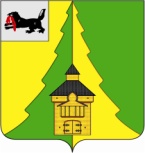 Российская ФедерацияИркутская областьНижнеилимский муниципальный районАДМИНИСТРАЦИЯ____________________________________________________ПОСТАНОВЛЕНИЕОт   06.12.2017г.                №   1035       г. Железногорск-ИлимскийО внесении изменений в Приложение №2к постановлению администрации Нижнеилимского муниципального района  от 27.09.2013 г. № 1577 «Об утверждении Порядка межведомственного взаимодействия  по противодействию жестокомуобращению и насилию в отношении несовершеннолетних в Нижнеилимском районе»В связи с кадровыми изменениями состава членов муниципальной межведомственной группы по противодействию жестокому обращению и насилию в отношении несовершеннолетних Нижнеилимского района, администрация Нижнеилимского муниципального районаПОСТАНОВЛЯЕТ:Внести в Приложение № 2 к  постановлению администрации Нижнеилимского муниципального района от 27.09.2013 г. № 1577                       «Об утверждении Порядка межведомственного взаимодействия по противодействию жестокому обращению и насилию в отношении несовершеннолетних в Нижнеилимском районе» следующие изменения:состав муниципальной межведомственной группы по противодействию жестокому обращению и насилию в отношении несовершеннолетних в Нижнеилимском районе» (далее – ММГ)  читать в следующей  редакции:Пирогова Татьяна Константиновна – заместитель мэра района по социальной политике – руководитель ММГ;Дубро Елена Владиславовна – главный специалист отдела организационной работы и социальной политики администрации Нижнеилимского муниципального района  – секретарь ММГ;Сорокина Алёна Юрьевна – ответственный секретарь комиссии по делам несовершеннолетних и защите их прав администрации Нижнеилимского муниципального района – муниципальный координатор межведомственного взаимодействия по Нижнеилимскому району;Юртова Анна Владимировна – заместитель главного врача ОГБУЗ «Железногорская районная больница» по детству и родовспоможению                  (по согласованию);Исаканова Ирина Саидовна – руководитель следственного отдела по Нижнеилимскому району СУ СК РФ (по согласованию);Неретина Наталья Васильевна – старший инспектор ОДН ОМВД России по Нижнеилимскому району (по согласованию);Полезнюк Елена Сергеевна – заместитель директора ОГКУ «Управление социальной защиты населения по Нижнеилимскому району» (по согласованию);Татаринцева Татьяна Ярославовна – заместитель начальника межрайонного Управления социального развития, опеки и попечительства Иркутской области № 7 – начальник отдела опеки и попечительства  граждан по Нижнеилимскому району (по согласованию); 	Московская Ирина Викторовна – педагог - психолог ОГКУ СО                «Центр социальной помощи семье и детям Нижнеилимского района»                     (по согласованию);Ступина Ирина Григорьевна – консультант (пресс-служба) отдела организационной работы и социальной политики администрации Нижнеилимского муниципального района;Ступина Наталья Олеговна – главный специалист Департамента образования администрации Нижнеилимского муниципального района.2. Постановление администрации Нижнеилимского муниципального района от 12.12.2016 г. № 1100 «О внесении изменений в постановление администрации Нижнеилимского муниципального района  от  27.09.2013 г. № 1577 «Об утверждении Порядка межведомственного взаимодействия по противодействию жестокому обращению и насилию в отношении несовершеннолетних в Нижнеилимском районе», считать утратившим силу. 3. Настоящее постановление  подлежит опубликованию в периодическом печатном издании «Вестник Думы и администрации Нижнеилимского муниципального района» и на официальном информационном сайте МО «Нижнеилимский район».4. Контроль  исполнения настоящего постановления возложить               на заместителя мэра района по социальной политике Т.К.Пирогову.Мэр района                                                М.С.РомановРассылка: в дело -2, членам муниципальной межведомственной группы, пресс-службаЕ.В.Дубро3-02-06